实验课教案实验1  磺胺醋酰钠的合成教学目的1．掌握磺胺类药物的一般理化性质，并掌握如何利用其理化性质的特点来达到分离提纯产品之目的。2．掌握乙酰化反应的原理。本实验讲授提纲及学时分配分为三次课，共15学时。第一次课（共6学时）一、讲授重点：1、讲解磺胺选择性乙酰化反应生成磺胺醋酰的原理；2、强调反应条件控制对反应成败的重要性，尤其是pH和温度控制；二、实验内容：  1【原料规格及配比】2【操作】在装有搅拌、温度计和回流冷凝管的60 ml的三颈瓶中投入磺胺17.2 g及22.5%氢氧化钠溶液22 ml,开动搅拌，于水浴上加热至50 ℃左右，待物料溶解后，滴加醋酐3.6 ml，五分钟后滴加77%的氢氧化钠液2.5 ml(教师点解①)，并保持反应液pH在12-13之间，随后每隔5分钟交替滴加醋酐及氢氧化钠液，每次2 ml(教师点解②)，加料期间反应温度维持在50-55 ℃及pH 12-13(教师点解③)。加料毕，继续保温搅拌反应30分钟。将反应液转入100 ml锥形瓶中，加水20 ml稀释，用浓盐酸调pH至7，贴好标签，封口放置保存。3【教师点解】① 本实验中使用氢氧化钠溶液有多种不同的浓度，在取用时应看清楚标签，切匆用错。否则会导致实验失败。②滴加醋酐和氢氧化钠溶液是交替进行，每滴完一种溶液后，让其反应5分钟后，再滴入另一种溶液。滴加是用玻璃吸管加入，滴加速度以液滴一滴一滴滴下为宜。③反应中保持反应液pH在12-13之间很重要，否则收率将会降低。4 【学生须知】①醋酐使用注意点：醋酐为无色透明液体，有刺激气味，其蒸气为催泪毒气。吸入后对呼吸道有刺激作用，引起咳嗽、胸痛、呼吸困难。蒸气对眼有刺激性。眼和皮肤直接接触液体可致灼伤。取用时应注意防护（佩戴手套、口罩、护目镜等，使用后立即洗手），多取的醋酐不能倒入水池，可以分给其他同学使用或倒入废液桶。②氢氧化钠液使用注意点：氢氧化钠具有强碱性，腐蚀性极强，所以学生应小心取用，避免溅于皮肤。5  【学生讨论问题】反应过程中，调节pH在12～13是非常重要的。若碱性过强，其结果是磺胺较多、磺胺醋酰次之，磺胺双醋酰较少；碱性过弱，其结果是磺胺双醋酰较多，磺胺醋酰次之，磺胺较少，为什么?第一次课化学试剂、仪器设备要求：（实验中心准备）第二次课（共5学时）一、讲授重点：1、讲解磺胺、磺胺醋酰、磺胺双醋酰在不同pH下的理化性质；2、讲解根据化合物的酸碱性等理化性质，通过在不同pH时化合物的溶解性来达到分离提纯产品之目的的方法；二、实验内容：  1【原料规格及配比】2【操作】抽滤固体，用适量冰水洗涤(教师点解①)。洗液与滤液合并后用浓盐酸调pH 4-5，滤取沉淀压干(教师点解②)。沉淀用3倍量的10%盐酸溶解，放置30分钟，抽滤除去不溶物，滤液加少量活性炭室温脱色后，用40%氢氧化钠溶液调pH至5析出磺胺醋酰，抽滤，于红外灯下干燥得10 g。(教师点解③)。3【教师点解】①  在pH7时析出的固体不是产物，多数应为未反应的原料磺胺，过滤后干燥称重，留置后用，产物磺胺醋酰在滤液中，切匆搞错。② 在pH4-5析出的固体中含有产物。③在本实验中，溶液pH的调节是反应能否成功的关键，应小心注意，否则实验会失败或收率降低。4 【学生须知】①浓盐酸使用注意点：浓盐酸有强烈的刺鼻气味，具有较高的腐蚀性，取用时应注意防护（佩戴手套、口罩、护目镜等，使用后立即洗手）。②此次实验调节pH的终点判定至关重要，均需使磺胺醋酰最大限度游离出来为宜。5  【学生讨论问题】    ①磺胺类药物有哪些理化性质?在本实验中，如何利用这些性质进行产品纯化的?②反应液处理时，pH7时析出的固体是什么？pH5时析出的固体是什么？在10%盐酸中不溶物是什么？为什么？第二次课化学试剂、仪器设备要求：（实验中心准备）第三次课（共4学时）一、讲授重点：1、讲解磺胺醋酰碱化生成磺胺醋酰钠的反应原理；2、讲解硅胶薄层层析鉴别化合物的原理及操作方法；3、讲解测定熔点鉴别化合物的原理及操作方法。二、实验内容：1【原料规格及配比】2【操作】①测定上步实验所得磺胺醋酰的熔点，m.p. 179-184 ℃。②磺胺醋酰的薄层鉴别。（方法附后）③将以上所得的磺胺醋酰投入50 ml烧杯中，滴加少量水润湿(＜0.5 ml)(教师点解①)。于水浴上加热至90 ℃，滴加20%氢氧化钠至恰好溶解，溶液pH为7-8，趁热抽滤，滤液转至小烧杯中放冷析出结晶(教师点解②)，抽滤，干燥，得磺胺醋酰钠9 g。3【教师点解】①加入水的量以使磺胺醋酰略湿即可，0.5 ml较难掌握，可适当多加入一些(1 ml左右)，在析晶时再蒸发去一些水份。② 此步须趁热过滤，漏斗应先预热。若滤液放置后较难析出结晶，可置电炉上略加热，使其挥发去一些水份，再放冷析晶。4 【学生须知】薄层色谱法是用以进行化合物的鉴别、杂质检查或含量测定的方法，也用于跟踪反应进程，是实验人员必须掌握的一项基本技能。5 【学生讨论问题】薄层色谱分析法的基本原理是什么？有什么用途？附：磺胺醋酰的薄层鉴别实验仪器和样品硅胶薄层板一片（10×3cm左右）、层析缸一个、点样毛细管、紫外灯、铅笔（自带）、尺子（自带）、刮刀、Eppendorf 离心管磺胺醋酰/磺胺混合对照品的甲醇溶液、磺胺对照品的甲醇溶液、自制磺胺醋酰样品、甲醇、展开剂 （二氯甲烷∶甲醇 = 10∶1）操作步骤样品溶液制备   用刮刀取少许自制磺胺醋酰样品置于试管中，用滴管加1ml甲醇，振摇溶解。注意：浓度大约1mg/ml。展开剂饱和将适量展开剂 （二氯甲烷∶甲醇 = 10∶1）倒入层析缸，轻微晃一下混匀，然后盖盖，放置15min。注意：展开剂在层析缸中的液面高度约0.5cm。点样   在薄层层析板下端约1cm处用铅笔轻画一条起始线，并在点样处用铅笔做三个原点记号（如下图）。在薄层板上端约2/3处画一前沿线。取点样毛细管，分别蘸取磺胺样品溶液、磺胺醋酰/磺胺混合对照品溶液、自制磺胺醋酰溶液，点于原点上。注意：1）原点记号均匀分布，既要防止边缘效应，也要防止斑点间重叠；2）不同样品点样毛细管不混用；3）轻触点样，不破坏层析板表面；4）斑点直径1-2mm为宜（轻触2-3次，即触即离，每触一次，轻吹或轻轻甩动薄层板以便快速挥发甲醇，防再触时斑点扩散）。展开将点好样的层析板，置于已用展开剂饱和的层析缸中，盖上盖子，待展开剂上行至前沿线时，取出层析板，轻轻甩动层析板，使展开剂挥发完全。再重新放入层析缸中展开第二次。即：再盖上盖子，待展开剂再次上行至前沿线时，取出层析板，轻轻甩动层析板，使展开剂挥发完全。注意：由于磺胺、磺胺醋酰的比移值（Rf）很接近，故采取展开二次的方式，以便能清晰地判断原料磺胺和产物磺胺醋酰。观察   将展开完毕的层析板置于紫外灯下观察，用铅笔画出斑点轮廓，计算原料和产物的比移值（比如：磺胺比移值= L1/L0）。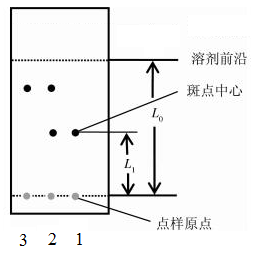 第三次课化学试剂、仪器设备要求：原料名称规格用量摩尔数摩尔比磺胺CP17.2g0.101醋酐CP13.6ml0.1421.42氢氧化钠22.5%22 ml0.11251.13氢氧化钠77%12.5ml0.19251.9    品名分类规格   备注磺胺化学试剂CP醋酐化学试剂CP22.5%氢氧化钠化学试剂准备室提前配制因质量分数为22.5%氢氧化钠溶液在20℃时对4℃水的相对密度d=1.246，该溶液配制方法为：称28gNaOH，溶于97ml水中。40%氢氧化钠化学试剂准备室提前配制因质量分数为40%氢氧化钠溶液在20℃时对4℃水的相对密度d=1.43，配制方法为：称57gNaOH，溶于86ml水中。浓盐酸化学试剂CP四颈瓶玻璃仪器磨口冷凝管玻璃仪器磨口温度计玻璃仪器搅拌棒玻璃仪器恒压滴液漏斗玻璃仪器磨口搅拌棒套管玻璃仪器磨口温度计套管玻璃仪器磨口磨口塞玻璃仪器磨口锥形瓶玻璃仪器量筒机械搅拌装置小型机电设备电炉加热装置小型机电设备电子天平小型电子仪器水浴锅实验用具升降台实验用具pH试纸实验用品滴管及滴头实验用品称量纸实验用品原料名称规格用量摩尔数摩尔比反应混合物自制上步自制氢氧化钠溶液40%适量盐酸溶液10%适量盐酸溶液浓盐酸适量活性炭适量品名分类规格   备注浓盐酸化学试剂CP10%盐酸化学试剂准备室提前配制40%氢氧化钠化学试剂准备室提前配制实验用碎冰烧杯玻璃仪器布氏漏斗实验仪器抽滤瓶玻璃仪器搅拌棒玻璃仪器量筒玻璃仪器循环水泵小型机电设备电子天平小型电子仪器水浴锅实验用具不锈钢刮刀实验用具pH试纸实验用品定性滤纸实验用品滴管及滴头实验用品原料名称规格用量摩尔数摩尔比磺胺醋酰自制上步得量氢氧化钠溶液20%适量品名分类规格   备注20%氢氧化钠化学试剂准备室提前配制因质量分数为20%氢氧化钠溶液在20℃时对4℃水的相对密度d=1.22，配制方法为：称24gNaOH，溶于98ml水中。实验用碎冰烧杯玻璃仪器布氏漏斗玻璃仪器抽滤瓶玻璃仪器搅拌棒玻璃仪器量筒玻璃仪器循环水泵小型机电设备电炉加热装置小型机电设备电子天平小型电子仪器水浴锅实验用具不锈钢刮刀实验用具pH试纸实验用品定性滤纸实验用品滴管及滴头实验用品硅胶层析板实验用品点样毛细管、实验用品Eppendorf 离心管实验用品紫外灯实验用品铅笔实验用品尺子实验用品